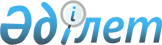 Зеренді аудандық мәслихатының 2019 жылғы 16 қазандағы № 44-295 "Зеренді ауданының елді мекендері аумағындағы бөлек жергілікті қоғамдастық жиындарын өткізу және жергілікті қоғамдастық жиынына қатысу үшін ауыл, көше, көппәтерлі тұрғын үй тұрғындары өкілдерінің санын айқындау тәртібін бекіту туралы" шешімінің күші жойылды деп тану туралыАқмола облысы Зеренді аудандық мәслихатының 2021 жылғы 30 сәуірдегі № 6-32 шешімі. Ақмола облысының Әділет департаментінде 2021 жылғы 4 мамырда № 8463 болып тіркелді
      Қазақстан Республикасының "Құқықтық актілер туралы" Заңының 27-бабына сәйкес, Зеренді аудандық мәслихаты ШЕШІМ ҚАБЫЛДАДЫ:
      1. Зеренді аудандық мәслихатының "Зеренді ауданының елді мекендері аумағындағы бөлек жергілікті қоғамдастық жиындарын өткізу және жергілікті қоғамдастық жиынына қатысу үшін ауыл, көше, көппәтерлі тұрғын үй тұрғындары өкілдерінің санын айқындау тәртібін бекіту туралы" 2019 жылғы 16 қазандағы № 44-295 (Нормативтік құқықтық актілерді мемлекеттік тіркеу тізілімінде № 7433 тіркелген) шешімінің күші жойылды деп танылсын.
      2. Осы шешім Ақмола облысының Әділет департаментінде мемлекеттік тіркелген күнінен бастап күшіне енеді және ресми жарияланған күнінен бастап қолданысқа енгізіледі.
      "КЕЛІСІЛДІ"
					© 2012. Қазақстан Республикасы Әділет министрлігінің «Қазақстан Республикасының Заңнама және құқықтық ақпарат институты» ШЖҚ РМК
				
      Сессия төрайымы

С.Прокопьева

      Зеренді аудандық
мәслихатының хатшысы

К.Аугалиев

      Зеренді ауданының әкімдігі
